ПРАВИТЕЛЬСТВО РЕСПУБЛИКИ САХА (ЯКУТИЯ)ПОСТАНОВЛЕНИЕот 11 января 2011 г. N 6О ПОРЯДКЕ ПРЕДОСТАВЛЕНИЯ В БЕЗВОЗМЕЗДНОЕ ПОЛЬЗОВАНИЕИ В АРЕНДУ ЗДАНИЙ, СТРОЕНИЙ, СООРУЖЕНИЙ И НЕЖИЛЫХ ПОМЕЩЕНИЙ,НАХОДЯЩИХСЯ В СОБСТВЕННОСТИ РЕСПУБЛИКИ САХА (ЯКУТИЯ)В связи с изменениями в федеральном и республиканском законодательстве Правительство Республики Саха (Якутия) постановляет:1. Осуществлять предоставление в аренду зданий, строений и сооружений и нежилых помещений, находящихся в государственной собственности Республики Саха (Якутия), в соответствии со статьей 17.1 Федерального закона от 26 июля 2006 года N 135-ФЗ "О защите конкуренции" и приказом Федеральной антимонопольной службы Российской Федерации от 21 марта 2023 г. N 147/23 "О порядке проведения конкурсов или аукционов на право заключения договоров аренды, договоров безвозмездного пользования, договоров доверительного управления имуществом, иных договоров, предусматривающих переход прав в отношении государственного или муниципального имущества, и перечне видов имущества, в отношении которого заключение указанных договоров может осуществляться путем проведения торгов в форме конкурса".(в ред. постановления Правительства РС(Я) от 16.08.2023 N 430)2. Установить, что размер арендной платы, определенной отчетом об оценке рыночной стоимости годовой арендной платы, подлежит снижению в случае предоставления в аренду:1) государственного имущества Республики Саха (Якутия) субъектам малого и среднего предпринимательства и организациям, образующим инфраструктуру их поддержки, - на 40 процентов от размера арендной платы в соответствии с действующим законодательством;2) недвижимого имущества, находящегося в государственной собственности Республики Саха (Якутия), за исключением земельных участков, под размещение объектов связи и центров обработки данных - на 50 процентов от размера арендной платы на период с 1 июля 2022 года по 31 декабря 2023 года.(п. 2 в ред. постановления Правительства РС(Я) от 26.12.2022 N 809)3. Положения подпункта 1 пункта 2 настоящего постановления не распространяются:(в ред. постановлений Правительства РС(Я) от 26.12.2022 N 809, от 29.05.2023 N 255)3.1. На арендаторов - субъектов малого и среднего предпринимательства и организации, образующие инфраструктуру их поддержки, в случаях:а) если виды их деятельности включены в часть 3 статьи 14 Федерального закона от 24 июля 2007 года N 209-ФЗ "О развитии малого и среднего предпринимательства в Российской Федерации";б) предоставления им льгот по арендной плате в соответствии с постановлением Правительства Республики Саха (Якутия) от 16 октября 2019 г. N 303 "О перечне государственного имущества Республики Саха (Якутия), предназначенного для предоставления в аренду субъектам малого и среднего предпринимательства и организациям, образующим инфраструктуру поддержки субъектов малого и среднего предпринимательства;(в ред. постановления Правительства РС(Я) от 23.03.2021 N 73)в) размещения их в Бизнес-инкубаторе Республики Саха (Якутия) в соответствии с постановлением Правительства Республики Саха (Якутия) от 12 марта 2007 года N 75 "Об утверждении Правил размещения субъектов малого предпринимательства в Бизнес-инкубаторе Республики Саха (Якутия)".3.2. На имущество, распоряжение которым осуществляется в соответствии с Земельным кодексом Российской Федерации, Водным кодексом Российской Федерации, Лесным кодексом Российской Федерации, законодательством Российской Федерации о недрах.3.3. На арендаторов - резидентов технопарка и сервисных компаний технопарка при их размещении в соответствии с Положением о резидентной деятельности технопарков, находящихся в государственной собственности Республики Саха (Якутия), утвержденным постановлением Правительства Республики Саха (Якутия) от 25 октября 2021 г. N 443.(пп. 3.3 введен постановлением Правительства РС(Я) от 26.12.2022 N 809)4. Рекомендовать государственным унитарным предприятиям и автономным бюджетным учреждениям Республики Саха (Якутия) установить льготы по арендной плате на имущество, сдаваемое в аренду субъектам малого и среднего предпринимательства и организациям, образующим инфраструктуру их поддержки.5. Рекомендовать органам местного самоуправления при сдаче в аренду муниципального имущества субъектам малого и среднего предпринимательства и организациям, образующим инфраструктуру их поддержки, предоставлять указанное имущество в соответствии с пунктом 2 настоящего постановления.6. Утвердить прилагаемый Порядок предоставления в безвозмездное пользование зданий, строений, сооружений и нежилых помещений, находящихся в государственной собственности Республики Саха (Якутия).7. Осуществлять предоставление в аренду, безвозмездное пользование зданий, строений, сооружений и нежилых помещений, находящихся в государственной собственности Республики Саха (Якутия), исходя из нормы не менее 6 кв. м полезной площади, но не более 9 кв. м полезной площади на одного работника аппарата управления.(в ред. постановления Правительства РС(Я) от 23.03.2021 N 73)8. Министерство имущественных и земельных отношений Республики Саха (Якутия) дает согласие государственным унитарным предприятиям Республики Саха (Якутия) на предоставление в аренду недвижимого имущества, находящегося в государственной собственности Республики Саха (Якутия) и закрепленного за ними на праве хозяйственного ведения.(в ред. постановления Правительства РС(Я) от 14.06.2012 N 264)9. Министерство имущественных и земельных отношений Республики Саха (Якутия) дает согласие:(в ред. постановления Правительства РС(Я) от 14.06.2012 N 264)9.1. Казенным учреждениям Республики Саха (Якутия) на предоставление в аренду и безвозмездное пользование недвижимого имущества, находящегося в государственной собственности Республики Саха (Якутия) и закрепленного за ними на праве оперативного управления.(в ред. постановления Правительства РС(Я) от 14.06.2012 N 264)9.2. Автономным и бюджетным учреждениям Республики Саха (Якутия) на предоставление в аренду и безвозмездное пользование, закрепленного за ними на праве оперативного управления недвижимого и особого ценного движимого имущества, закрепленного или приобретенного ими за счет средств, выделенных им на приобретение такого имущества.10. Министерству имущественных и земельных отношений Республики Саха (Якутия) разработать и утвердить в установленном порядке в срок до 1 марта 2011 года порядок дачи согласия на предоставление в аренду и безвозмездное пользование закрепленного на праве оперативного пользования за автономными и бюджетными учреждениями Республики Саха (Якутия) недвижимого и особого ценного движимого имущества, закрепленного или приобретенного ими за счет средств, выделенных им на приобретение такого имущества.(в ред. постановления Правительства РС(Я) от 14.06.2012 N 264)11. Утратил силу. - Постановление Правительства РС(Я) от 29.12.2015 N 538.12. Утратил силу. - Постановление Правительства РС(Я) от 28.06.2012 N 272.13. Признать утратившим силу постановление Правительства Республики Саха (Якутия) от 14 августа 2008 года N 323 "О порядке предоставления в безвозмездное пользование и в аренду зданий, строений, сооружений и нежилых помещений, находящихся в государственной собственности Республики Саха (Якутия)".14. Опубликовать настоящее постановление в официальных средствах массовой информации.(в ред. постановления Правительства РС(Я) от 26.12.2022 N 809)15. Контроль исполнения настоящего постановления оставляю за собой.Председатель ПравительстваРеспублики Саха (Якутия)Г.ДАНЧИКОВАУтвержденпостановлением ПравительстваРеспублики Саха (Якутия)от 11 января 2011 г. N 6ПОРЯДОКПРЕДОСТАВЛЕНИЯ В БЕЗВОЗМЕЗДНОЕ ПОЛЬЗОВАНИЕ ЗДАНИЙ,СТРОЕНИЙ, СООРУЖЕНИЙ И НЕЖИЛЫХ ПОМЕЩЕНИЙ, НАХОДЯЩИХСЯВ ГОСУДАРСТВЕННОЙ СОБСТВЕННОСТИ РЕСПУБЛИКИ САХА (ЯКУТИЯ)1. Заключение договоров безвозмездного пользования зданиями, сооружениями и нежилыми помещениями, находящимися в государственной собственности Республики Саха (Якутия) (далее - объект недвижимого имущества) может осуществляться только по результатам проведения конкурсов или аукционов на право заключения этих договоров в порядке, установленном приказом Федеральной антимонопольной службы Российской Федерации от 21 марта 2023 г. N 147/23 "О порядке проведения конкурсов или аукционов на право заключения договоров аренды, договоров безвозмездного пользования, договоров доверительного управления имуществом, иных договоров, предусматривающих переход прав в отношении государственного или муниципального имущества, и перечне видов имущества, в отношении которого заключение указанных договоров может осуществляться путем проведения торгов в форме конкурса", за исключениями, установленными статьей 17.1 Федерального закона от 26.07.2006 N 135-ФЗ "О защите конкуренции".(в ред. постановления Правительства РС(Я) от 16.08.2023 N 430)2. Объекты недвижимого имущества предоставляются в безвозмездное пользование в следующих случаях:1) для размещения органов государственной власти Республики Саха (Якутия), органов местного самоуправления Республики Саха (Якутия) и государственных учреждений Республики Саха (Якутия);(в ред. постановления Правительства РС(Я) от 14.06.2012 N 264)2) для размещения объектов почтовой связи;3) для размещения правоохранительных органов, судов, военных комиссариатов и учреждений, находящихся в ведении МЧС России;(пп. 3 в ред. постановления Правительства РС(Я) от 14.06.2012 N 264)4) для размещения муниципальных образовательных учреждений и учреждений культуры;(пп. 4 в ред. постановления Правительства РС(Я) от 14.06.2012 N 264)5) для размещения лиц, с которыми заключен государственный контракт по результатам конкурса или аукциона, проведенных в соответствии с Федеральным законом от 5 апреля 2013 г. N 44-ФЗ "О контрактной системе в сфере закупок товаров, работ, услуг для обеспечения государственных и муниципальных нужд", если предоставление указанного права было предусмотрено конкурсной документацией, документацией об аукционе для целей исполнения этого государственного контракта. Срок предоставления указанного права на такое имущество не может превышать срок исполнения государственного контракта;(в ред. постановления Правительства РС(Я) от 29.12.2015 N 538)6) для размещения некоммерческих организаций, созданных в форме религиозных и общественных организаций (объединений) (в том числе органам общественной самодеятельности, их объединениям (ассоциациям)), а также общественно полезных фондов;(в ред. постановления Правительства РС(Я) от 29.05.2023 N 255)7) при предоставлении вновь введенных объектов недвижимого имущества, построенных либо приобретенных за счет средств государственного бюджета Республики Саха (Якутия), а также по иным основаниям, предусмотренным гражданским законодательством, и составляющих казну Республики Саха (Якутия), до внесения указанного имущества в уставный капитал хозяйственных обществ либо безвозмездной передачи в федеральную, муниципальную собственность;(пп. 7 введен постановлением Правительства РС(Я) от 14.06.2012 N 264)8) при предоставлении гидротехнических сооружений;(пп. 8 введен постановлением Правительства РС(Я) от 14.06.2012 N 264)9) для размещения федеральных органов государственной власти, осуществляющих функции государственного контроля (надзора), функции координации международных и внешнеэкономических связей субъектов Российской Федерации;(пп. 9 введен постановлением Правительства РС(Я) от 29.12.2015 N 538; в ред. постановления Правительства РС(Я) от 15.02.2022 N 83)10) при предоставлении объектов недвижимого имущества уполномоченному органу по управлению муниципальным имуществом в соответствующем муниципальном образовании Республики Саха (Якутия);(пп. 10 введен постановлением Правительства РС(Я) от 29.12.2015 N 538)11) для размещения социально ориентированных некоммерческих организаций при условии осуществления ими в соответствии с учредительными документами видов деятельности, установленных пунктом 1 статьи 31.1 Федерального закона от 12 января 1996 г. N 7-ФЗ "О некоммерческих организациях" и частью 1 статьи 5 Закона Республики Саха (Якутия) от 27 ноября 2014 г. 1386-З N 327-V "О государственной поддержке социально ориентированных некоммерческих организаций в Республике Саха (Якутия)".Некоммерческие организации - исполнители общественно полезных услуг имеют право на приоритетное предоставление в безвозмездное пользование объектов недвижимого имущества;(пп. 11 в ред. постановления Правительства РС(Я) от 29.05.2023 N 255)12) для размещения торгово-промышленных палат;(пп. 12 введен постановлением Правительства РС(Я) от 29.12.2015 N 538)13) при предоставлении объектов газового хозяйства и электроэнергетики, составляющих казну Республики Саха (Якутия), до внесения указанного имущества в уставный капитал хозяйственных обществ;(пп. 13 введен постановлением Правительства РС(Я) от 03.07.2017 N 217)14) для размещения организаций, осуществляющих деятельность в области обязательного социального обеспечения.(пп. 14 введен постановлением Правительства РС(Я) от 26.12.2022 N 809)3. Предложение о согласовании предоставления объекта недвижимого имущества, находящегося в государственной собственности Республики Саха (Якутия), закрепленного на праве оперативного управления за государственными учреждениями Республики Саха (Якутия), в безвозмездное пользование без проведения торгов, в случаях, предусмотренных статьей 17.1 Федерального закона от 26.07.2006 N 135-ФЗ "О защите конкуренции", вносят в государственный орган по управлению государственным имуществом Республики Саха (Якутия) в установленном порядке отраслевые министерства (ведомства) Республики Саха (Якутия), которым подведомственны данные учреждения.4. Для согласования заключения договора безвозмездного пользования без проведения торгов, в случаях, предусмотренных статьей 17.1 Федерального закона от 26.07.2006 N 135-ФЗ "О защите конкуренции", в государственный орган по управлению государственным имуществом Республики Саха (Якутия) государственными учреждениями Республики Саха (Якутия) предоставляются следующие документы, необходимые для предоставления объектов недвижимого имущества в безвозмездное пользование в соответствии с пунктом 2 настоящего Порядка:1) заявление организации, подписанное ее руководителем;2) заверенные в установленном порядке копии учредительных документов и изменений к ним;3) выписка из Единого государственного реестра юридических лиц либо Единого государственного реестра индивидуальных предпринимателей.5. Договор безвозмездного пользования объектом недвижимого имущества, составляющего государственную казну Республики Саха (Якутия), заключается государственным органом по управлению государственным имуществом Республики Саха (Якутия) в установленном порядке в тридцатидневный срок со дня поступления заявления в соответствии с Административным регламентом по предоставлению Министерством имущественных и земельных отношений Республики Саха (Якутия) государственной услуги "Предоставление в аренду и безвозмездное пользование государственного имущества Республики Саха (Якутия), не закрепленного на праве хозяйственного ведения и оперативного управления", утвержденным приказом Министерства имущественных и земельных отношений Республики Саха (Якутия) от 26 апреля 2012 г. N П-09-60.(в ред. постановления Правительства РС(Я) от 29.05.2023 N 255)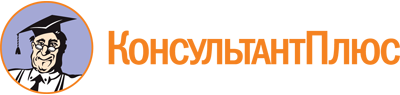 Постановление Правительства РС(Я) от 11.01.2011 N 6
(ред. от 16.08.2023)
"О порядке предоставления в безвозмездное пользование и в аренду зданий, строений, сооружений и нежилых помещений, находящихся в собственности Республики Саха (Якутия)"
(вместе с "Порядком предоставления в безвозмездное пользование зданий, строений, сооружений и нежилых помещений, находящихся в государственной собственности Республики Саха (Якутия)")Документ предоставлен КонсультантПлюс

www.consultant.ru

Дата сохранения: 27.10.2023
 Список изменяющих документов(в ред. постановлений Правительства РС(Я)от 14.06.2012 N 264, от 28.06.2012 N 272, от 29.12.2015 N 538,от 03.07.2017 N 217, от 24.09.2018 N 267, от 23.03.2021 N 73,от 15.02.2022 N 83, от 26.12.2022 N 809, от 29.05.2023 N 255,от 16.08.2023 N 430)Список изменяющих документов(в ред. постановлений Правительства РС(Я)от 14.06.2012 N 264, от 29.12.2015 N 538, от 03.07.2017 N 217,от 24.09.2018 N 267, от 15.02.2022 N 83, от 26.12.2022 N 809,от 29.05.2023 N 255, от 16.08.2023 N 430)